粵華中學家長教師會講座︰青少年非常心事  陳兆焯校長主講粵華中學家長教師會講座於2019年11月10日邀請了著名的香港基督教正生書院陳兆焯校長蒞臨粵華中學主講“青少年非常心事”。陳校長春風化雨三十載，是一位出色的教育家，並且委身服務社會的邊緣青年，歷時二十多年。在2000 年，獲選為「十大傑出青年」，並於2014 年獲香港嶺南大學頒授榮譽院士。陳校長開篇提出︰「我沒有編排我自己的人生，從親人的擔心到社會人士的支持。因為發現生命中很重要的是關係、熱情和感恩。」校長以自己為例，展示了他初中令人瞠目結舌的成績表，然而當年化學不合格的學生後來竟然可以考入Trinity Western University，並且主修化學和數學；小時被人嫌棄的體育廢，成長到今天可以成功完成8場國際馬拉松比賽。陳校長同時舉例蘋果手機的出世，Allen Iverson的成為NBA superstar的經歷，以及Talor Wilson（最年輕製造出核融合反應的人）的成功，他以各種實例說明人都有改變的空間，今天不能完全決定將來。每個孩子有自己的長處，我們不能僅用唯一一個標準要求他們。青年人成長的過程中，或者會犯錯或者不被看好，但是如果有目標，有熱情，付出努力，總有成功的一天。我們作為家長要學習聆聽、觀察，要明白愛是陪伴，而不是物資獎勵。多陪伴他們，與孩子交流，積累愉快的經歷。同時要教導孩子有責任心，找到自己人生的方向，學會奮鬥，擁有夢想。陳校長風趣幽默，整場講座笑聲不斷。笑過之後，講座也給各位家長留下反思，我們應該如何與孩子溝通，如何從他們的言行舉止了解他們的心事與需求。謝謝陳校長的分享，讓家長們受益良多。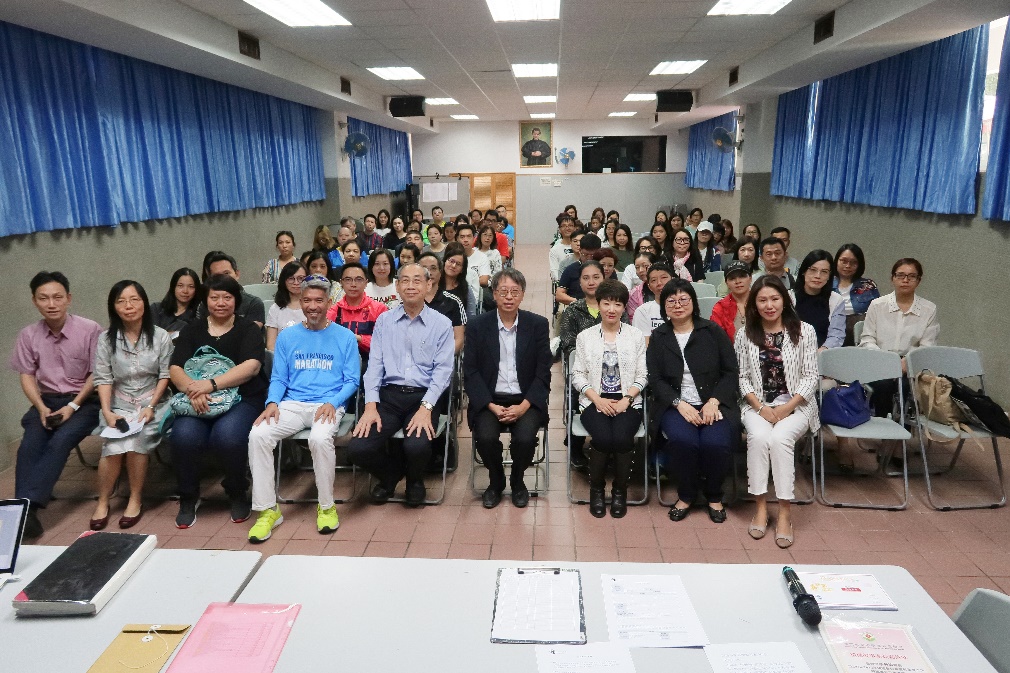 